Fiche d'inscription 2021-2022Courriel : puilxandrejesus@sfr.fr  //Site internet : paroissepuilboreausaintxandre.fr christinesenechal@yahoo.frTel de la paroisse : 05 46 68 01 90Cette fiche a pour but de communiquer avec vous et de faire connaître vos enfants aux catéchistes qui s'occuperont d'eux.Veuillez s’il vous plait écrire votre email bien distinctement. FAMILLEPère : 	Nom ................................	Prénom............................	Profession........................................Adresse ..................................................................................................................................................Téléphones	Fixe.........................................		Portable.........................................................Email .................................................................................Mère : Nom ................................	Prénom............................	Profession........................................Adresse *.................................................................................................................................................Téléphones *	Fixe.........................................		Portable.........................................................Email *.................................................................................* à ne compléter que si les informations sont différentes de celles du pèreEnfant		Nom : ............................................................ Prénom : ....................................................................Classe suivie en 2021 2022 : ..............	  Ecole   :  …...............................   Date de naissance : ................Nombre d'année de catéchisme : ............      	         Lieu de naissance : ….......................Date et lieu du baptême : .............................................................................      Diocèse : ….............................................Date et lieu de la première communion : ...............................................................................................................     Fratrie  : …………………………………………………………………………………………………………..ALLERGIES : Votre enfant présente t il des allergies et si oui lesquelles ? ……………………………………………………………………………….Cotisation payée :   OUI       NON                        Chèque       Espèces40 € pour 1 enfant /  70 € pour 2 enfants  / 90 € pour 3 enfants     Eveil à la Foi : 5€( Possibilité de faire plusieurs chèques en notant au verso les dates d'encaissement souhaitées)AutorisationsDROIT à l'IMAGEConformément à la loi, art 9 du code civil sur le « droit à l’image et au son », et à l'art121-2 du code de la propriété intellectuelle, Autorise la paroisse à utiliser et à publier les photographies, sur lesquels mon enfant  peut figurer (blog ou site internet paroissial, journal paroissial, diaporama diffusion interne au diocèse) N’autorise pasCommunicationsEn fournissant ces informations :1.J'accepte de recevoir sur l'adresse mail communiquée, les informations concernant la catéchèse et les activités paroissialesPère:  oui  non                     Mère: oui  non      2.J'accepte de recevoir sur l'adresse mail communiquée, les informations concernant le diocèse de La Rochelle et Saintes. Invitations événements diocésains, communication de l'évêque.Père:  oui  non                   Mère:  oui  non3.J'accepte de recevoir les informations concernant le denier du diocèse de La Rochelle et Saintes.Père:  oui  non                   Mère:  oui   non 4. J'accepte que les emails des parents soient aussi utilisés par le diocèse de la Rochelle afin de transmettre des informations concernant la vie du diocèse notamment l’appel au denier de l’Eglise et plus généralement tout appel aux dons.  oui    non Les données sont conservées pendant une durée de trois ans après la fin de l’activité concernée.Les adresses, numéros de téléphone et adresses mail du jeune et des parents sont nécessaires dans le cadre de la gestion des activités du groupe de catéchèse pendant la durée du parcours catéchétique de votre (ou vos) enfants (invitations aux activités, aux messes, réunions de parents ...). Les données sont conservées pendant la durée du parcours catéchétique pour la bonne administration du culte catholique. Elles sont destinées au responsable de catéchèse de votre paroisse.Merci de nous renvoyer promptement cette feuille d'inscription signée qui sert aussi de justificatif à l'assurance responsabilité civile de notre paroisse.Fait à: ......................................................................... Le: ........................................................Signature du Père									Signature de la mèrePour l’année 2020 – 2021, dans le contexte de la pandémie de Covid-19, je m’engage à respecter les mesures sanitaires prescrites par les autorités sanitaires (fourniture des masques à partir de 11 ans, obligation des parents de ne pas envoyer les enfants qui présenteraient des signes infectieux, communication aux responsables d’exposition, de soupçon de contamination ou de contamination avérée (test positif) ...)Conformément à la loi informatique et liberté du 6 janvier 1978 modifiée et au règlement général sur la protection des données           n° 2016/679/UE du 27 avril 2016, vous disposez d’un droit d’accès, d’interrogation, de limitation, de portabilité, d’effacement, de modification et de rectification des informations vous concernant. Vous disposez également d’un droit d’opposition au traitement de vos données à caractère personnel, ainsi que d’un droit d’opposition. Vous disposez enfin du droit de définir des directives générales et particulières définissant la manière dont vous entendez que soient exercés, après votre décès ces droits. Enfin vous avez le droit d’introduire une réclamation auprès de la Commission nationale de l’informatique et des libertés, autorité de contrôle en charge du respect des obligations en matière des données à caractère personnel.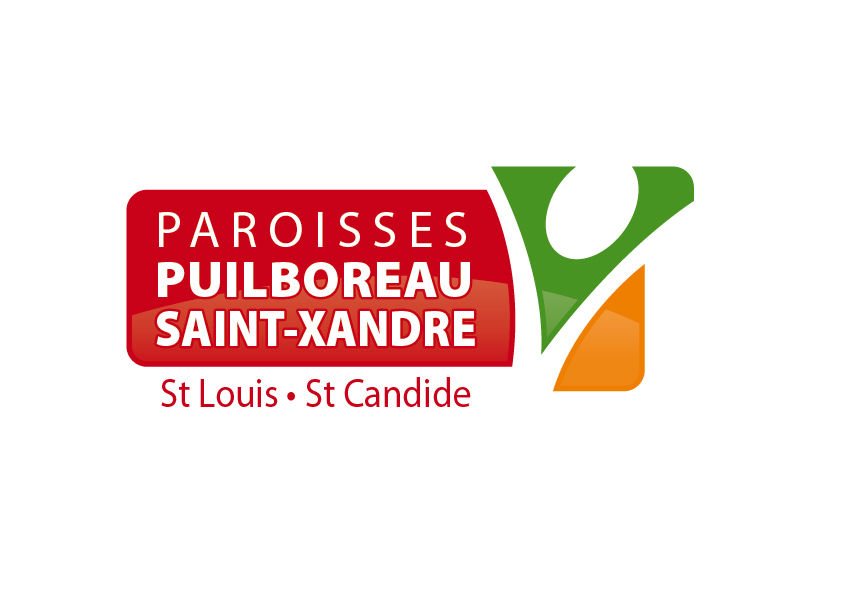 Caté   &    Eveil à la Foi 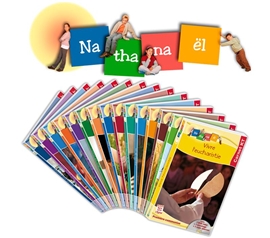 